Architectural & Engineering DesignArchitecture and Construction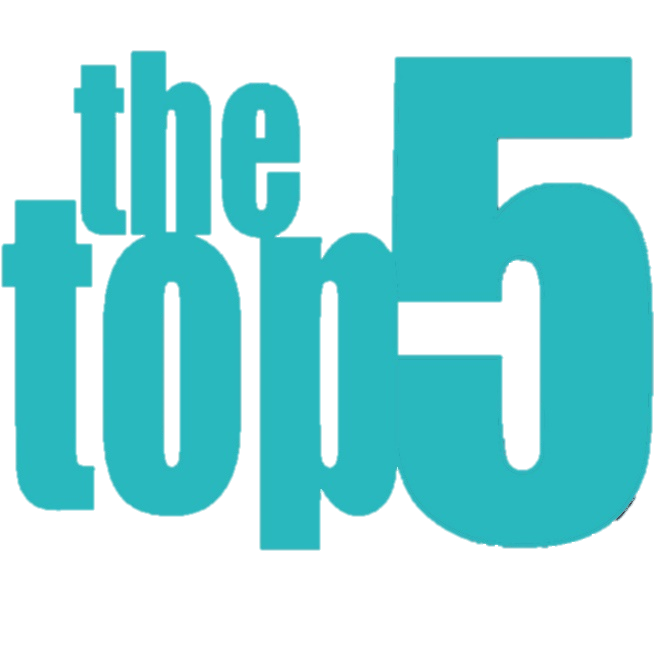 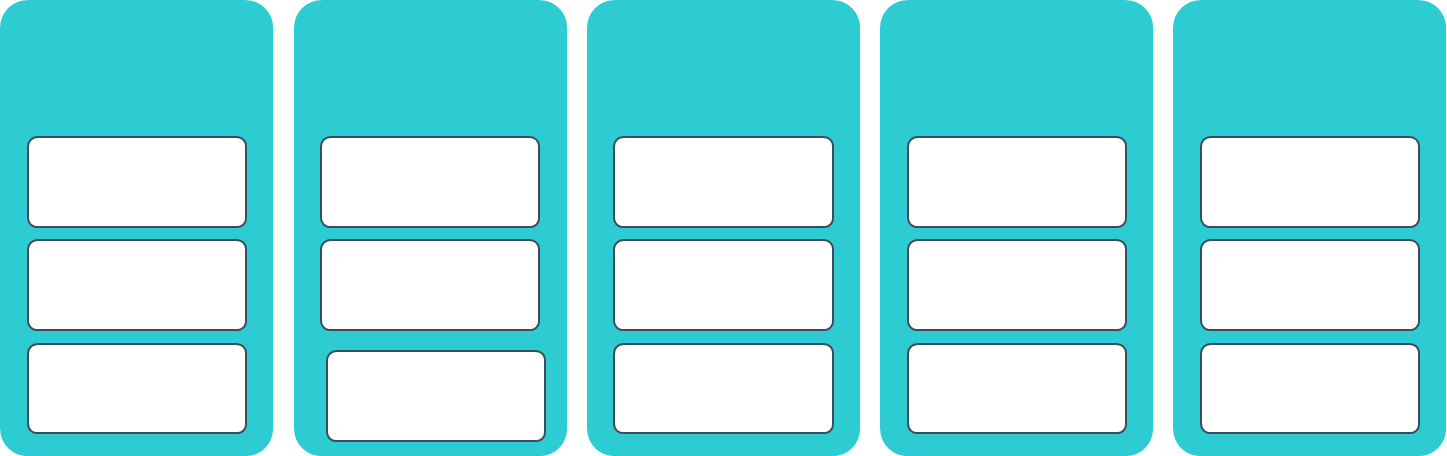 PROGRAM OF STUDY PROFILE The Architectural & Engineering Design program of study prepares students for a variety of engineering and design professions including architectural, civil, or mechanical design. Students will learn how to use architectural software. Students will develop problem-solving and critical-thinking skills by identifying the relationship between available resources and requirements of a project/problem to accomplish realistic planning.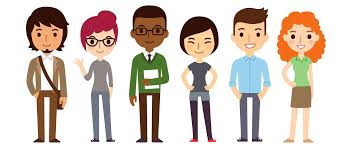 STUDENT ENROLLMENT ANALYSISCareer PathwayArchitectural & Engineering Design IArchitectural & Engineering Design IIArchitectural & Engineering Design IIIEngineering Practicum2017-182,3871,2611,1482772018-192,2951,0938622142019-201,785948717241